Curriculum Committee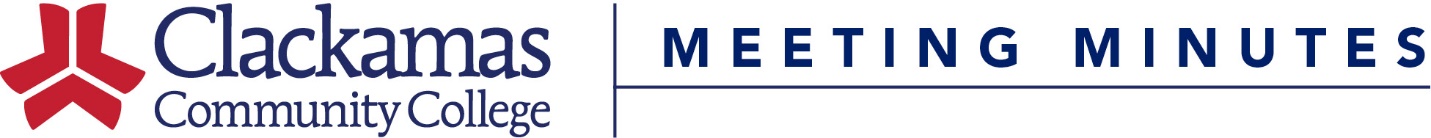 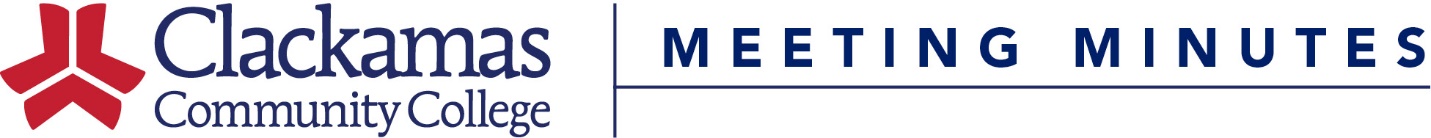 May 20, 2016Meeting AgendaPresent:  Dustin Bare, Nora Brodnicki, Rick Carino, Elizabeth Carney, Amanda Coffey, Jeff Ennenga, Megan Feagles (Recorder), Sharron Furno, Sue Goff, Dawn Hendricks, Shalee Hodgson, Kerrie Hughes (Alternate Chair), Jason Kovac, Lupe Martinez, Mike Mattson, Patricia McFarland, Tracy Nelson, Scot Pruyn (Chair), Lisa Reynolds, Cynthia Risan, Terrie Sanne, Charles Siegfried, Sarah Steidl, Andrea Vergun, Jim Wentworth-PlatoGuests:   Bev Forney, Laurette ScottAbsent:   ASG, George Burgess, Eden Francis, Kara Leonard, Alice Lewis, David Plotkin, Tara Sprehe, Dru Urbassik, Helen WandWelcome & IntroductionsApproval of MinutesApproval of the January 21, 2022 minutesMotion to approve, approvedConsent AgendaCourse Number ChangesCourse Title ChangeReviewed Outlines for ApprovalMotion to approve, approvedCourse and Program ApprovalsBusiness ChangesBev Forney presentedNew Course: BT-174Will replace BT-172, which only covers one aspect of the current digital tools that business professional should be prepared to use. BT-174 will cover Outlook and other Office communication tools.Course Inactivation: BT-172Being replaced by BT-174Program AmendmentsAdministrative Professional AASRemoved BT-172. Added BA-230 and BT-174Administrative Assistant CCRemoved BT-172 and electives. Added BA-230 and BT-174Administrative Assistant Training CCRemoved BT-172 and electives. Added BA-230 and BT-174Total credits change from 26 to 30Integrated Marketing & Promotion CCAdded BA-230Total credits change from 16 to 20Marketing CCRemoved BA-156. Added BA-230Total credits change from 46 to 47Motion to approve, approvedProgram Learning OutcomesAAOT Elementary EducationLaurette Scott presentedAgreed on by the community colleges and university partners. Course ReactivationsFRP-295Jeff Ennenga presentedHas been taught as a workshop. This is the credit version.Motion to approve, approvedCourse Hours/Credits ChangesCDT-130Mike Mattson presentedMike would like to hold off this request for now.Nursing (RN) AAS AmendmentMegan Feagles presented for Health SciencesRemoving NUR-217 and NUR-218 from the electives since they haven’t been offered in 3 or more years. No other changes.Motion to approve, approvedAS, English, PSU AmendmentAmanda Coffey presentedReplaced specific course choices with full list of electives. It was noted that it would be helpful to students for one of the math courses listed to be marked as “recommended”. Total credits change from 93-94 to 95-99Motion to approve, approvedComputer Science AmendmentsRick Carino presentedComputer & Network Administration AASRemoved CS-160 and CS-289 and added in electives. Removed BA-131 from electivesComputer & Network Administration CCRemoved CS-160, added in electivesTotal credits change from 53-55 to 52-55Computer Application Specialist CCRemoved CS-160, added in electivesTotal credits change from 53-54 to 52-54Web Design & Development AASRemoved CS-160 and CS-289 and added in electives. Removed BA-131 from electivesWeb Design CCRemoved CS-160, added in electivesMotion to approve, approvedOld BusinessCourseLeaf UpdateMegan Feagles presentedStarting weekly meetings next week to start testing our course forms. Pulling a larger group together in April or May to go over the forms.New BusinessClosing Comments-Meeting Adjourned-Next Meeting: February 18, 2022 (8-9:30am)